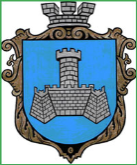 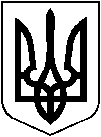 УКРАЇНАм. Хмільник Вінницької областіРОЗПОРЯДЖЕННЯМІСЬКОГО ГОЛОВИвід «19»липня  2021 р.                                                                                          №346-рПро відзначення на місцевому рівніпосадової особи  виконавчого комітетуХмільницької міської радиНа виконання п.3 розділу 6 Міської програми розвитку культури та духовного відродження Хмільницької міської об'єднаної територіальної громади на  2019-2021 роки, затвердженої рішенням 53 сесії міської ради 7 скликання від 19.10.2018р. №1695 (зі змінами), відповідно до рішення 53 сесії міської ради 7 скликання від 19.10.2018 року № 1696 «Про Порядки використання коштів міського бюджету, передбачених на фінансування Міської програми розвитку культури та духовного відродження Хмільницької міської об'єднаної територіальної громади на 2019-2021 роки» (зі змінами), керуючись ст.ст. 42,59 Закону України “ Про місцеве самоврядування в Україні ”:1. Відзначити Подякою міського голови 19 липня 2021 року з нагоди Дня народження Сухого Миколу Олексійовича, старосту Хмільницької міської ради.           2. Затвердити кошторис витрат згідно з додатком.   3. Контроль за виконанням цього розпорядження покласти на керуючого справами виконавчого комітету міської ради Маташа С.П.      Міський голова                                                М.В.ЮрчишинС.Маташ                    С.ЄрошенкоН.БуликоваО.СидоришинаДодатокдо розпорядження  міського голови№346-р   від 19 липня 2021 р.КОШТОРИС ВИТРАТдля проведення заходів із нагоди відзначення посадової особи виконавчого комітету Хмільницької міської ради      Міський голова                                                 М.В.Юрчишин№з/пНазва видатківКФКВКЕКВКількістьЦіна(грн. )Сума(грн.)1. Придбання рамки02101802210122.0022.002.Придбання троянд02101802210320.0060.00Всього:----82.00